ДЕКАБРЬЯНВАРЬ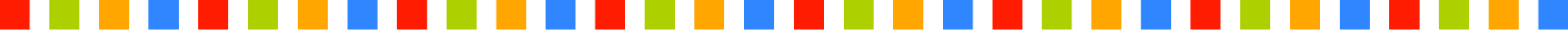 2020ПОНЕДЕЛЬНИКВТОРНИКСРЕДАЧЕТВЕРГПЯТНИЦАСУББОТАВОСКРЕСЕНЬЕ2020303112345ЗАМЕТКИУТРОУТРОУТРОУТРОУТРОУТРОУТРОДЕНЬДЕНЬДЕНЬДЕНЬДЕНЬДЕНЬДЕНЬВЕЧЕРВЕЧЕРВЕЧЕРВЕЧЕРВЕЧЕРВЕЧЕРВЕЧЕРЯНВАРЬЯНВАРЬ2020ПОНЕДЕЛЬНИКВТОРНИКСРЕДАЧЕТВЕРГПЯТНИЦАСУББОТАВОСКРЕСЕНЬЕ20206789101112ЗАМЕТКИУТРОУТРОУТРОУТРОУТРОУТРОУТРОДЕНЬДЕНЬДЕНЬДЕНЬДЕНЬДЕНЬДЕНЬВЕЧЕРВЕЧЕРВЕЧЕРВЕЧЕРВЕЧЕРВЕЧЕРВЕЧЕРЯНВАРЬЯНВАРЬ2020ПОНЕДЕЛЬНИКВТОРНИКСРЕДАЧЕТВЕРГПЯТНИЦАСУББОТАВОСКРЕСЕНЬЕ202013141516171819ЗАМЕТКИУТРОУТРОУТРОУТРОУТРОУТРОУТРОДЕНЬДЕНЬДЕНЬДЕНЬДЕНЬДЕНЬДЕНЬВЕЧЕРВЕЧЕРВЕЧЕРВЕЧЕРВЕЧЕРВЕЧЕРВЕЧЕРЯНВАРЬЯНВАРЬ2020ПОНЕДЕЛЬНИКВТОРНИКСРЕДАЧЕТВЕРГПЯТНИЦАСУББОТАВОСКРЕСЕНЬЕ202020212223242526ЗАМЕТКИУТРОУТРОУТРОУТРОУТРОУТРОУТРОДЕНЬДЕНЬДЕНЬДЕНЬДЕНЬДЕНЬДЕНЬВЕЧЕРВЕЧЕРВЕЧЕРВЕЧЕРВЕЧЕРВЕЧЕРВЕЧЕРЯНВАРЬФЕВРАЛЬ2020ПОНЕДЕЛЬНИКВТОРНИКСРЕДАЧЕТВЕРГПЯТНИЦАСУББОТАВОСКРЕСЕНЬЕ2020272829303112ЗАМЕТКИУТРОУТРОУТРОУТРОУТРОУТРОУТРОДЕНЬДЕНЬДЕНЬДЕНЬДЕНЬДЕНЬДЕНЬВЕЧЕРВЕЧЕРВЕЧЕРВЕЧЕРВЕЧЕРВЕЧЕРВЕЧЕРФЕВРАЛЬФЕВРАЛЬ2020ПОНЕДЕЛЬНИКВТОРНИКСРЕДАЧЕТВЕРГПЯТНИЦАСУББОТАВОСКРЕСЕНЬЕ20203456789ЗАМЕТКИУТРОУТРОУТРОУТРОУТРОУТРОУТРОДЕНЬДЕНЬДЕНЬДЕНЬДЕНЬДЕНЬДЕНЬВЕЧЕРВЕЧЕРВЕЧЕРВЕЧЕРВЕЧЕРВЕЧЕРВЕЧЕРФЕВРАЛЬФЕВРАЛЬ2020ПОНЕДЕЛЬНИКВТОРНИКСРЕДАЧЕТВЕРГПЯТНИЦАСУББОТАВОСКРЕСЕНЬЕ202010111213141516ЗАМЕТКИУТРОУТРОУТРОУТРОУТРОУТРОУТРОДЕНЬДЕНЬДЕНЬДЕНЬДЕНЬДЕНЬДЕНЬВЕЧЕРВЕЧЕРВЕЧЕРВЕЧЕРВЕЧЕРВЕЧЕРВЕЧЕРФЕВРАЛЬФЕВРАЛЬ2020ПОНЕДЕЛЬНИКВТОРНИКСРЕДАЧЕТВЕРГПЯТНИЦАСУББОТАВОСКРЕСЕНЬЕ202017181920212223ЗАМЕТКИУТРОУТРОУТРОУТРОУТРОУТРОУТРОДЕНЬДЕНЬДЕНЬДЕНЬДЕНЬДЕНЬДЕНЬВЕЧЕРВЕЧЕРВЕЧЕРВЕЧЕРВЕЧЕРВЕЧЕРВЕЧЕРФЕВРАЛЬМАРТ2020ПОНЕДЕЛЬНИКВТОРНИКСРЕДАЧЕТВЕРГПЯТНИЦАСУББОТАВОСКРЕСЕНЬЕ20202425262728291ЗАМЕТКИУТРОУТРОУТРОУТРОУТРОУТРОУТРОДЕНЬДЕНЬДЕНЬДЕНЬДЕНЬДЕНЬДЕНЬВЕЧЕРВЕЧЕРВЕЧЕРВЕЧЕРВЕЧЕРВЕЧЕРВЕЧЕРМАРТМАРТ2020ПОНЕДЕЛЬНИКВТОРНИКСРЕДАЧЕТВЕРГПЯТНИЦАСУББОТАВОСКРЕСЕНЬЕ20202345678ЗАМЕТКИУТРОУТРОУТРОУТРОУТРОУТРОУТРОДЕНЬДЕНЬДЕНЬДЕНЬДЕНЬДЕНЬДЕНЬВЕЧЕРВЕЧЕРВЕЧЕРВЕЧЕРВЕЧЕРВЕЧЕРВЕЧЕРМАРТМАРТ2020ПОНЕДЕЛЬНИКВТОРНИКСРЕДАЧЕТВЕРГПЯТНИЦАСУББОТАВОСКРЕСЕНЬЕ20209101112131415ЗАМЕТКИУТРОУТРОУТРОУТРОУТРОУТРОУТРОДЕНЬДЕНЬДЕНЬДЕНЬДЕНЬДЕНЬДЕНЬВЕЧЕРВЕЧЕРВЕЧЕРВЕЧЕРВЕЧЕРВЕЧЕРВЕЧЕРМАРТМАРТ2020ПОНЕДЕЛЬНИКВТОРНИКСРЕДАЧЕТВЕРГПЯТНИЦАСУББОТАВОСКРЕСЕНЬЕ202016171819202122ЗАМЕТКИУТРОУТРОУТРОУТРОУТРОУТРОУТРОДЕНЬДЕНЬДЕНЬДЕНЬДЕНЬДЕНЬДЕНЬВЕЧЕРВЕЧЕРВЕЧЕРВЕЧЕРВЕЧЕРВЕЧЕРВЕЧЕРМАРТМАРТ2020ПОНЕДЕЛЬНИКВТОРНИКСРЕДАЧЕТВЕРГПЯТНИЦАСУББОТАВОСКРЕСЕНЬЕ202023242526272829ЗАМЕТКИУТРОУТРОУТРОУТРОУТРОУТРОУТРОДЕНЬДЕНЬДЕНЬДЕНЬДЕНЬДЕНЬДЕНЬВЕЧЕРВЕЧЕРВЕЧЕРВЕЧЕРВЕЧЕРВЕЧЕРВЕЧЕРМАРТАПРЕЛЬ2020ПОНЕДЕЛЬНИКВТОРНИКСРЕДАЧЕТВЕРГПЯТНИЦАСУББОТАВОСКРЕСЕНЬЕ2020303112345ЗАМЕТКИУТРОУТРОУТРОУТРОУТРОУТРОУТРОДЕНЬДЕНЬДЕНЬДЕНЬДЕНЬДЕНЬДЕНЬВЕЧЕРВЕЧЕРВЕЧЕРВЕЧЕРВЕЧЕРВЕЧЕРВЕЧЕРАПРЕЛЬАПРЕЛЬ2020ПОНЕДЕЛЬНИКВТОРНИКСРЕДАЧЕТВЕРГПЯТНИЦАСУББОТАВОСКРЕСЕНЬЕ20206789101112ЗАМЕТКИУТРОУТРОУТРОУТРОУТРОУТРОУТРОДЕНЬДЕНЬДЕНЬДЕНЬДЕНЬДЕНЬДЕНЬВЕЧЕРВЕЧЕРВЕЧЕРВЕЧЕРВЕЧЕРВЕЧЕРВЕЧЕРАПРЕЛЬАПРЕЛЬ2020ПОНЕДЕЛЬНИКВТОРНИКСРЕДАЧЕТВЕРГПЯТНИЦАСУББОТАВОСКРЕСЕНЬЕ202013141516171819ЗАМЕТКИУТРОУТРОУТРОУТРОУТРОУТРОУТРОДЕНЬДЕНЬДЕНЬДЕНЬДЕНЬДЕНЬДЕНЬВЕЧЕРВЕЧЕРВЕЧЕРВЕЧЕРВЕЧЕРВЕЧЕРВЕЧЕРАПРЕЛЬАПРЕЛЬ2020ПОНЕДЕЛЬНИКВТОРНИКСРЕДАЧЕТВЕРГПЯТНИЦАСУББОТАВОСКРЕСЕНЬЕ202020212223242526ЗАМЕТКИУТРОУТРОУТРОУТРОУТРОУТРОУТРОДЕНЬДЕНЬДЕНЬДЕНЬДЕНЬДЕНЬДЕНЬВЕЧЕРВЕЧЕРВЕЧЕРВЕЧЕРВЕЧЕРВЕЧЕРВЕЧЕРАПРЕЛЬМАЙ2020ПОНЕДЕЛЬНИКВТОРНИКСРЕДАЧЕТВЕРГПЯТНИЦАСУББОТАВОСКРЕСЕНЬЕ202027282930123ЗАМЕТКИУТРОУТРОУТРОУТРОУТРОУТРОУТРОДЕНЬДЕНЬДЕНЬДЕНЬДЕНЬДЕНЬДЕНЬВЕЧЕРВЕЧЕРВЕЧЕРВЕЧЕРВЕЧЕРВЕЧЕРВЕЧЕРМАЙМАЙ2020ПОНЕДЕЛЬНИКВТОРНИКСРЕДАЧЕТВЕРГПЯТНИЦАСУББОТАВОСКРЕСЕНЬЕ202045678910ЗАМЕТКИУТРОУТРОУТРОУТРОУТРОУТРОУТРОДЕНЬДЕНЬДЕНЬДЕНЬДЕНЬДЕНЬДЕНЬВЕЧЕРВЕЧЕРВЕЧЕРВЕЧЕРВЕЧЕРВЕЧЕРВЕЧЕРМАЙМАЙ2020ПОНЕДЕЛЬНИКВТОРНИКСРЕДАЧЕТВЕРГПЯТНИЦАСУББОТАВОСКРЕСЕНЬЕ202011121314151617ЗАМЕТКИУТРОУТРОУТРОУТРОУТРОУТРОУТРОДЕНЬДЕНЬДЕНЬДЕНЬДЕНЬДЕНЬДЕНЬВЕЧЕРВЕЧЕРВЕЧЕРВЕЧЕРВЕЧЕРВЕЧЕРВЕЧЕРМАЙМАЙ2020ПОНЕДЕЛЬНИКВТОРНИКСРЕДАЧЕТВЕРГПЯТНИЦАСУББОТАВОСКРЕСЕНЬЕ202018192021222324ЗАМЕТКИУТРОУТРОУТРОУТРОУТРОУТРОУТРОДЕНЬДЕНЬДЕНЬДЕНЬДЕНЬДЕНЬДЕНЬВЕЧЕРВЕЧЕРВЕЧЕРВЕЧЕРВЕЧЕРВЕЧЕРВЕЧЕРМАЙМАЙ2020ПОНЕДЕЛЬНИКВТОРНИКСРЕДАЧЕТВЕРГПЯТНИЦАСУББОТАВОСКРЕСЕНЬЕ202025262728293031ЗАМЕТКИУТРОУТРОУТРОУТРОУТРОУТРОУТРОДЕНЬДЕНЬДЕНЬДЕНЬДЕНЬДЕНЬДЕНЬВЕЧЕРВЕЧЕРВЕЧЕРВЕЧЕРВЕЧЕРВЕЧЕРВЕЧЕРИЮНЬИЮНЬ2020ПОНЕДЕЛЬНИКВТОРНИКСРЕДАЧЕТВЕРГПЯТНИЦАСУББОТАВОСКРЕСЕНЬЕ20201234567ЗАМЕТКИУТРОУТРОУТРОУТРОУТРОУТРОУТРОДЕНЬДЕНЬДЕНЬДЕНЬДЕНЬДЕНЬДЕНЬВЕЧЕРВЕЧЕРВЕЧЕРВЕЧЕРВЕЧЕРВЕЧЕРВЕЧЕРИЮНЬИЮНЬ2020ПОНЕДЕЛЬНИКВТОРНИКСРЕДАЧЕТВЕРГПЯТНИЦАСУББОТАВОСКРЕСЕНЬЕ2020891011121314ЗАМЕТКИУТРОУТРОУТРОУТРОУТРОУТРОУТРОДЕНЬДЕНЬДЕНЬДЕНЬДЕНЬДЕНЬДЕНЬВЕЧЕРВЕЧЕРВЕЧЕРВЕЧЕРВЕЧЕРВЕЧЕРВЕЧЕРИЮНЬИЮНЬ2020ПОНЕДЕЛЬНИКВТОРНИКСРЕДАЧЕТВЕРГПЯТНИЦАСУББОТАВОСКРЕСЕНЬЕ202015161718192021ЗАМЕТКИУТРОУТРОУТРОУТРОУТРОУТРОУТРОДЕНЬДЕНЬДЕНЬДЕНЬДЕНЬДЕНЬДЕНЬВЕЧЕРВЕЧЕРВЕЧЕРВЕЧЕРВЕЧЕРВЕЧЕРВЕЧЕРИЮНЬИЮНЬ2020ПОНЕДЕЛЬНИКВТОРНИКСРЕДАЧЕТВЕРГПЯТНИЦАСУББОТАВОСКРЕСЕНЬЕ202022232425262728ЗАМЕТКИУТРОУТРОУТРОУТРОУТРОУТРОУТРОДЕНЬДЕНЬДЕНЬДЕНЬДЕНЬДЕНЬДЕНЬВЕЧЕРВЕЧЕРВЕЧЕРВЕЧЕРВЕЧЕРВЕЧЕРВЕЧЕРИЮНЬИЮЛЬ2020ПОНЕДЕЛЬНИКВТОРНИКСРЕДАЧЕТВЕРГПЯТНИЦАСУББОТАВОСКРЕСЕНЬЕ2020293012345ЗАМЕТКИУТРОУТРОУТРОУТРОУТРОУТРОУТРОДЕНЬДЕНЬДЕНЬДЕНЬДЕНЬДЕНЬДЕНЬВЕЧЕРВЕЧЕРВЕЧЕРВЕЧЕРВЕЧЕРВЕЧЕРВЕЧЕРИЮЛЬИЮЛЬ2020ПОНЕДЕЛЬНИКВТОРНИКСРЕДАЧЕТВЕРГПЯТНИЦАСУББОТАВОСКРЕСЕНЬЕ20206789101112ЗАМЕТКИУТРОУТРОУТРОУТРОУТРОУТРОУТРОДЕНЬДЕНЬДЕНЬДЕНЬДЕНЬДЕНЬДЕНЬВЕЧЕРВЕЧЕРВЕЧЕРВЕЧЕРВЕЧЕРВЕЧЕРВЕЧЕРИЮЛЬИЮЛЬ2020ПОНЕДЕЛЬНИКВТОРНИКСРЕДАЧЕТВЕРГПЯТНИЦАСУББОТАВОСКРЕСЕНЬЕ202013141516171819ЗАМЕТКИУТРОУТРОУТРОУТРОУТРОУТРОУТРОДЕНЬДЕНЬДЕНЬДЕНЬДЕНЬДЕНЬДЕНЬВЕЧЕРВЕЧЕРВЕЧЕРВЕЧЕРВЕЧЕРВЕЧЕРВЕЧЕРИЮЛЬИЮЛЬ2020ПОНЕДЕЛЬНИКВТОРНИКСРЕДАЧЕТВЕРГПЯТНИЦАСУББОТАВОСКРЕСЕНЬЕ202020212223242526ЗАМЕТКИУТРОУТРОУТРОУТРОУТРОУТРОУТРОДЕНЬДЕНЬДЕНЬДЕНЬДЕНЬДЕНЬДЕНЬВЕЧЕРВЕЧЕРВЕЧЕРВЕЧЕРВЕЧЕРВЕЧЕРВЕЧЕРИЮЛЬАВГУСТ2020ПОНЕДЕЛЬНИКВТОРНИКСРЕДАЧЕТВЕРГПЯТНИЦАСУББОТАВОСКРЕСЕНЬЕ2020272829303112ЗАМЕТКИУТРОУТРОУТРОУТРОУТРОУТРОУТРОДЕНЬДЕНЬДЕНЬДЕНЬДЕНЬДЕНЬДЕНЬВЕЧЕРВЕЧЕРВЕЧЕРВЕЧЕРВЕЧЕРВЕЧЕРВЕЧЕРАВГУСТАВГУСТ2020ПОНЕДЕЛЬНИКВТОРНИКСРЕДАЧЕТВЕРГПЯТНИЦАСУББОТАВОСКРЕСЕНЬЕ20203456789ЗАМЕТКИУТРОУТРОУТРОУТРОУТРОУТРОУТРОДЕНЬДЕНЬДЕНЬДЕНЬДЕНЬДЕНЬДЕНЬВЕЧЕРВЕЧЕРВЕЧЕРВЕЧЕРВЕЧЕРВЕЧЕРВЕЧЕРАВГУСТАВГУСТ2020ПОНЕДЕЛЬНИКВТОРНИКСРЕДАЧЕТВЕРГПЯТНИЦАСУББОТАВОСКРЕСЕНЬЕ202010111213141516ЗАМЕТКИУТРОУТРОУТРОУТРОУТРОУТРОУТРОДЕНЬДЕНЬДЕНЬДЕНЬДЕНЬДЕНЬДЕНЬВЕЧЕРВЕЧЕРВЕЧЕРВЕЧЕРВЕЧЕРВЕЧЕРВЕЧЕРАВГУСТАВГУСТ2020ПОНЕДЕЛЬНИКВТОРНИКСРЕДАЧЕТВЕРГПЯТНИЦАСУББОТАВОСКРЕСЕНЬЕ202017181920212223ЗАМЕТКИУТРОУТРОУТРОУТРОУТРОУТРОУТРОДЕНЬДЕНЬДЕНЬДЕНЬДЕНЬДЕНЬДЕНЬВЕЧЕРВЕЧЕРВЕЧЕРВЕЧЕРВЕЧЕРВЕЧЕРВЕЧЕРАВГУСТАВГУСТ2020ПОНЕДЕЛЬНИКВТОРНИКСРЕДАЧЕТВЕРГПЯТНИЦАСУББОТАВОСКРЕСЕНЬЕ202024252627282930ЗАМЕТКИУТРОУТРОУТРОУТРОУТРОУТРОУТРОДЕНЬДЕНЬДЕНЬДЕНЬДЕНЬДЕНЬДЕНЬВЕЧЕРВЕЧЕРВЕЧЕРВЕЧЕРВЕЧЕРВЕЧЕРВЕЧЕРАВГУСТСЕНТЯБРЬ2020ПОНЕДЕЛЬНИКВТОРНИКСРЕДАЧЕТВЕРГПЯТНИЦАСУББОТАВОСКРЕСЕНЬЕ202031123456ЗАМЕТКИУТРОУТРОУТРОУТРОУТРОУТРОУТРОДЕНЬДЕНЬДЕНЬДЕНЬДЕНЬДЕНЬДЕНЬВЕЧЕРВЕЧЕРВЕЧЕРВЕЧЕРВЕЧЕРВЕЧЕРВЕЧЕРСЕНТЯБРЬСЕНТЯБРЬ2020ПОНЕДЕЛЬНИКВТОРНИКСРЕДАЧЕТВЕРГПЯТНИЦАСУББОТАВОСКРЕСЕНЬЕ202078910111213ЗАМЕТКИУТРОУТРОУТРОУТРОУТРОУТРОУТРОДЕНЬДЕНЬДЕНЬДЕНЬДЕНЬДЕНЬДЕНЬВЕЧЕРВЕЧЕРВЕЧЕРВЕЧЕРВЕЧЕРВЕЧЕРВЕЧЕРСЕНТЯБРЬСЕНТЯБРЬ2020ПОНЕДЕЛЬНИКВТОРНИКСРЕДАЧЕТВЕРГПЯТНИЦАСУББОТАВОСКРЕСЕНЬЕ202014151617181920ЗАМЕТКИУТРОУТРОУТРОУТРОУТРОУТРОУТРОДЕНЬДЕНЬДЕНЬДЕНЬДЕНЬДЕНЬДЕНЬВЕЧЕРВЕЧЕРВЕЧЕРВЕЧЕРВЕЧЕРВЕЧЕРВЕЧЕРСЕНТЯБРЬСЕНТЯБРЬ2020ПОНЕДЕЛЬНИКВТОРНИКСРЕДАЧЕТВЕРГПЯТНИЦАСУББОТАВОСКРЕСЕНЬЕ202021222324252627ЗАМЕТКИУТРОУТРОУТРОУТРОУТРОУТРОУТРОДЕНЬДЕНЬДЕНЬДЕНЬДЕНЬДЕНЬДЕНЬВЕЧЕРВЕЧЕРВЕЧЕРВЕЧЕРВЕЧЕРВЕЧЕРВЕЧЕРСЕНТЯБРЬОКТЯБРЬ2020ПОНЕДЕЛЬНИКВТОРНИКСРЕДАЧЕТВЕРГПЯТНИЦАСУББОТАВОСКРЕСЕНЬЕ20202829301234ЗАМЕТКИУТРОУТРОУТРОУТРОУТРОУТРОУТРОДЕНЬДЕНЬДЕНЬДЕНЬДЕНЬДЕНЬДЕНЬВЕЧЕРВЕЧЕРВЕЧЕРВЕЧЕРВЕЧЕРВЕЧЕРВЕЧЕРОКТЯБРЬОКТЯБРЬ2020ПОНЕДЕЛЬНИКВТОРНИКСРЕДАЧЕТВЕРГПЯТНИЦАСУББОТАВОСКРЕСЕНЬЕ2020567891011ЗАМЕТКИУТРОУТРОУТРОУТРОУТРОУТРОУТРОДЕНЬДЕНЬДЕНЬДЕНЬДЕНЬДЕНЬДЕНЬВЕЧЕРВЕЧЕРВЕЧЕРВЕЧЕРВЕЧЕРВЕЧЕРВЕЧЕРОКТЯБРЬОКТЯБРЬ2020ПОНЕДЕЛЬНИКВТОРНИКСРЕДАЧЕТВЕРГПЯТНИЦАСУББОТАВОСКРЕСЕНЬЕ202012131415161718ЗАМЕТКИУТРОУТРОУТРОУТРОУТРОУТРОУТРОДЕНЬДЕНЬДЕНЬДЕНЬДЕНЬДЕНЬДЕНЬВЕЧЕРВЕЧЕРВЕЧЕРВЕЧЕРВЕЧЕРВЕЧЕРВЕЧЕРОКТЯБРЬОКТЯБРЬ2020ПОНЕДЕЛЬНИКВТОРНИКСРЕДАЧЕТВЕРГПЯТНИЦАСУББОТАВОСКРЕСЕНЬЕ202019202122232425ЗАМЕТКИУТРОУТРОУТРОУТРОУТРОУТРОУТРОДЕНЬДЕНЬДЕНЬДЕНЬДЕНЬДЕНЬДЕНЬВЕЧЕРВЕЧЕРВЕЧЕРВЕЧЕРВЕЧЕРВЕЧЕРВЕЧЕРОКТЯБРЬНОЯБРЬ2020ПОНЕДЕЛЬНИКВТОРНИКСРЕДАЧЕТВЕРГПЯТНИЦАСУББОТАВОСКРЕСЕНЬЕ20202627282930311ЗАМЕТКИУТРОУТРОУТРОУТРОУТРОУТРОУТРОДЕНЬДЕНЬДЕНЬДЕНЬДЕНЬДЕНЬДЕНЬВЕЧЕРВЕЧЕРВЕЧЕРВЕЧЕРВЕЧЕРВЕЧЕРВЕЧЕРНОЯБРЬНОЯБРЬ2020ПОНЕДЕЛЬНИКВТОРНИКСРЕДАЧЕТВЕРГПЯТНИЦАСУББОТАВОСКРЕСЕНЬЕ20202345678ЗАМЕТКИУТРОУТРОУТРОУТРОУТРОУТРОУТРОДЕНЬДЕНЬДЕНЬДЕНЬДЕНЬДЕНЬДЕНЬВЕЧЕРВЕЧЕРВЕЧЕРВЕЧЕРВЕЧЕРВЕЧЕРВЕЧЕРНОЯБРЬНОЯБРЬ2020ПОНЕДЕЛЬНИКВТОРНИКСРЕДАЧЕТВЕРГПЯТНИЦАСУББОТАВОСКРЕСЕНЬЕ20209101112131415ЗАМЕТКИУТРОУТРОУТРОУТРОУТРОУТРОУТРОДЕНЬДЕНЬДЕНЬДЕНЬДЕНЬДЕНЬДЕНЬВЕЧЕРВЕЧЕРВЕЧЕРВЕЧЕРВЕЧЕРВЕЧЕРВЕЧЕРНОЯБРЬНОЯБРЬ2020ПОНЕДЕЛЬНИКВТОРНИКСРЕДАЧЕТВЕРГПЯТНИЦАСУББОТАВОСКРЕСЕНЬЕ202016171819202122ЗАМЕТКИУТРОУТРОУТРОУТРОУТРОУТРОУТРОДЕНЬДЕНЬДЕНЬДЕНЬДЕНЬДЕНЬДЕНЬВЕЧЕРВЕЧЕРВЕЧЕРВЕЧЕРВЕЧЕРВЕЧЕРВЕЧЕРНОЯБРЬНОЯБРЬ2020ПОНЕДЕЛЬНИКВТОРНИКСРЕДАЧЕТВЕРГПЯТНИЦАСУББОТАВОСКРЕСЕНЬЕ202023242526272829ЗАМЕТКИУТРОУТРОУТРОУТРОУТРОУТРОУТРОДЕНЬДЕНЬДЕНЬДЕНЬДЕНЬДЕНЬДЕНЬВЕЧЕРВЕЧЕРВЕЧЕРВЕЧЕРВЕЧЕРВЕЧЕРВЕЧЕРНОЯБРЬДЕКАБРЬ2020ПОНЕДЕЛЬНИКВТОРНИКСРЕДАЧЕТВЕРГПЯТНИЦАСУББОТАВОСКРЕСЕНЬЕ202030123456ЗАМЕТКИУТРОУТРОУТРОУТРОУТРОУТРОУТРОДЕНЬДЕНЬДЕНЬДЕНЬДЕНЬДЕНЬДЕНЬВЕЧЕРВЕЧЕРВЕЧЕРВЕЧЕРВЕЧЕРВЕЧЕРВЕЧЕРДЕКАБРЬДЕКАБРЬ2020ПОНЕДЕЛЬНИКВТОРНИКСРЕДАЧЕТВЕРГПЯТНИЦАСУББОТАВОСКРЕСЕНЬЕ202078910111213ЗАМЕТКИУТРОУТРОУТРОУТРОУТРОУТРОУТРОДЕНЬДЕНЬДЕНЬДЕНЬДЕНЬДЕНЬДЕНЬВЕЧЕРВЕЧЕРВЕЧЕРВЕЧЕРВЕЧЕРВЕЧЕРВЕЧЕРДЕКАБРЬДЕКАБРЬ2020ПОНЕДЕЛЬНИКВТОРНИКСРЕДАЧЕТВЕРГПЯТНИЦАСУББОТАВОСКРЕСЕНЬЕ202014151617181920ЗАМЕТКИУТРОУТРОУТРОУТРОУТРОУТРОУТРОДЕНЬДЕНЬДЕНЬДЕНЬДЕНЬДЕНЬДЕНЬВЕЧЕРВЕЧЕРВЕЧЕРВЕЧЕРВЕЧЕРВЕЧЕРВЕЧЕРДЕКАБРЬДЕКАБРЬ2020ПОНЕДЕЛЬНИКВТОРНИКСРЕДАЧЕТВЕРГПЯТНИЦАСУББОТАВОСКРЕСЕНЬЕ202021222324252627ЗАМЕТКИУТРОУТРОУТРОУТРОУТРОУТРОУТРОДЕНЬДЕНЬДЕНЬДЕНЬДЕНЬДЕНЬДЕНЬВЕЧЕРВЕЧЕРВЕЧЕРВЕЧЕРВЕЧЕРВЕЧЕРВЕЧЕРДЕКАБРЬЯНВАРЬ2020ПОНЕДЕЛЬНИКВТОРНИКСРЕДАЧЕТВЕРГПЯТНИЦАСУББОТАВОСКРЕСЕНЬЕ202028293031123ЗАМЕТКИУТРОУТРОУТРОУТРОУТРОУТРОУТРОДЕНЬДЕНЬДЕНЬДЕНЬДЕНЬДЕНЬДЕНЬВЕЧЕРВЕЧЕРВЕЧЕРВЕЧЕРВЕЧЕРВЕЧЕРВЕЧЕР